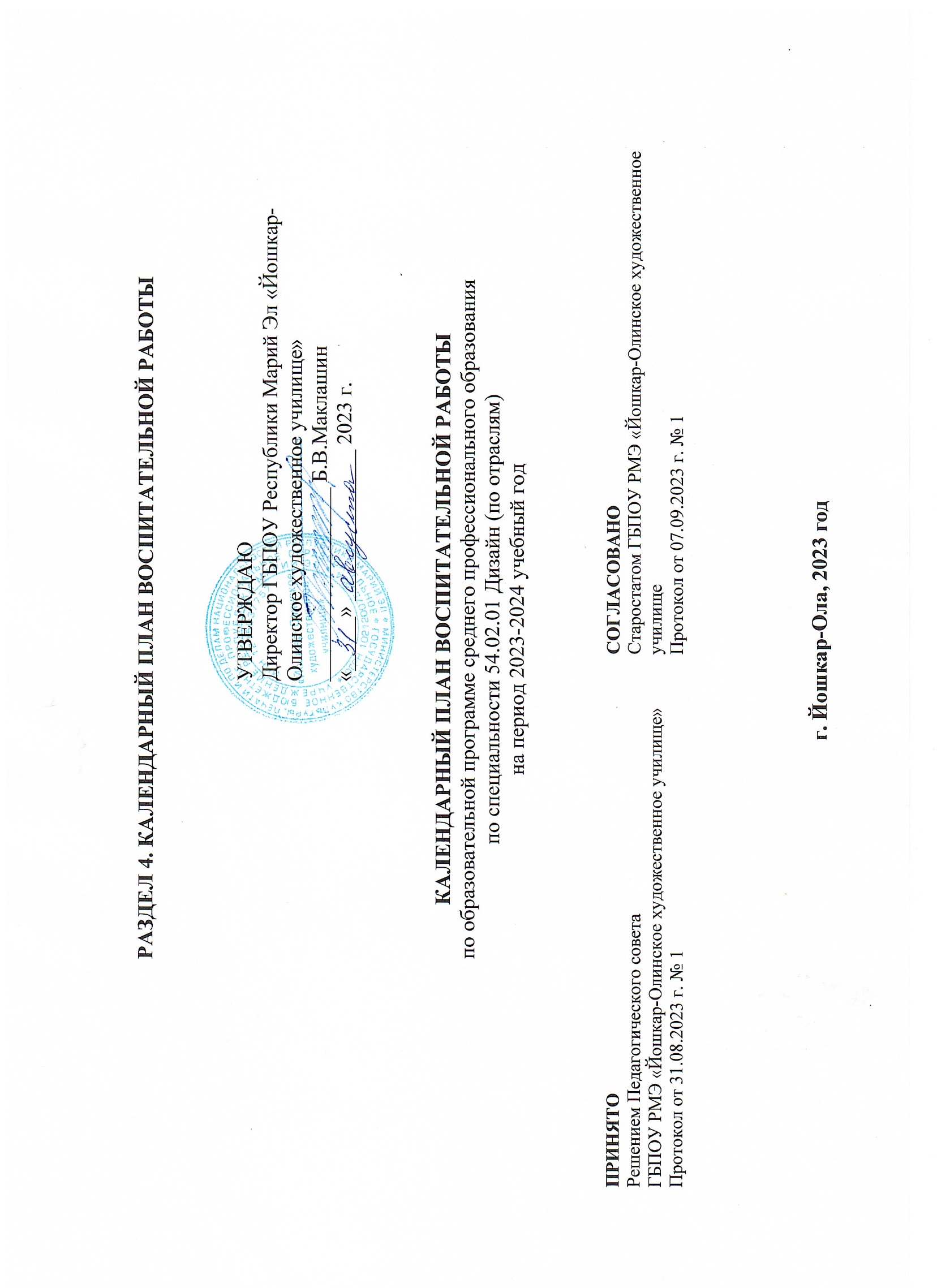 ДатаСодержание и формы 
деятельностиУчастникиМесто 
проведенияОтветственныеКоды ЛРНаименование модуляСЕНТЯБРЬСЕНТЯБРЬСЕНТЯБРЬСЕНТЯБРЬСЕНТЯБРЬСЕНТЯБРЬСЕНТЯБРЬ1День знаний. Торжественная линейка.Вводные занятия. Ознакомительная экскурсия.1-4 курсыГБПОУ РМЭ «Йошкар-Олинское художественное училище»Заместитель директора по учебной работе, заместитель директора по воспитательной работе, кураторы учебных групп.ЛР 1-15«Ключевые дела ПОО»«Кураторство и поддержка»«Учебное занятие»«Профессиональный выбор»«Взаимодействие с родителями»3День окончания второй мировой войны. День солидарности в борьбе с терроризмом.Информационный час с анализом картины «Возвращение», выполненная выпускником училища Федоровым Артемом в 2015г. Просмотр видеофильма «Беслан - трагедия, которая не должна повториться»1-4 курсыУчебная аудиторияЗаместитель директора по воспитательной работе, кураторы учебных групп, лаборант.ЛР 1-9«Ключевые дела ПОО»«Кураторство и поддержка»«Учебное занятие» «Цифровая среда»4Разговоры о важномДень знаний Беседа «Проекты Российского общества «Знание»»1-4 курсыУчебные аудиторииЗаместитель директора по воспитательной работе, кураторы учебных групп, лаборант.ЛР 1-15«Ключевые дела ПОО»«Кураторство и поддержка»«Внеурочное занятие»6Месячник по безопасности детей в Республике Марий Эл.Тематическая встреча с сотрудниками правоохранительных органов «Знать, чтобы соблюдать» (сотрудниками Управления по контролю за оборотом наркотиков МВД по РМЭ, представителями отделения по пропаганде безопасности дорожного движения управления ГИБДД МВД по РМЭ, инспектором ОПДН УМВД России по г. Йошкар-Оле).1-4 курсыЗал искусствЗаместитель директора по воспитательной работе.ЛР 1-12«Ключевые дела ПОО»8Международный день распространения грамотностиИнтеллектуальная викторина «День грамотности»1-4 курсыУчебные аудиторииСоветник директора по воспитанию и взаимодействию с детскими общественными объединениямиЛР 2, 4-8, 11«Ключевые дела ПОО»10Международный день памяти жертв фашизмаИнформационный час на учебном занятии по дисциплине «История».1-4 курсыУчебная аудиторияСоветник директора по воспитанию и взаимодействию с детскими общественными объединениямиЛР 1-9«Ключевые дела ПОО»«Учебное занятие»11Разговоры о важном«Там, где Россия».(Интерактивная викторина.)Всероссийский день трезвости. Просмотр и обсуждение видеофильма «Изгой».1 курсУчебная аудиторияЗаместитель директора по воспитательной работе, кураторы учебных группЛР 1-15 «Ключевые дела ПОО» «Молодежные общественные объединения»«Внеурочное занятие»«Кураторство и поддержка»18Разговоры о важном100-летие со дня рождения Зои Космодемьянской100 лет со дня рождения советской партизанки З. Космодемьянской (1923-1941)Просмотр видеофильма «Подвиг Зои Космодемьянской. Бессмертный символ жизни» с последующим обсуждением1-4 курсыУчебная аудиторияСоветник директора по воспитанию и взаимодействию с детскими общественными объединениями, кураторы учебных группЛР 1-15«Ключевые дела ПОО»«Кураторство и поддержка»«Внеурочное занятие»19Введение в специальность.Встреча с Измаилом Ефимовым, заслуженный художник Российской Федерации.1 курсМастерские художниковЗаместитель директора по учебной работе, кураторы учебных групп.ЛР 13-15«Профессиональный выбор»20Акция «Первокурсник».Тренинги на командообразование.1,4 курсыВыставочный залПедагог-психологЛР 1-9 «Студенческое самоуправление»«Профессиональный выбор»25Разговоры о важномИзбирательная система России (30 лет ЦИК). Беседа.1-4 курсыУчебная аудиторияЗаместитель директора по воспитательной работе, кураторы учебных групп, лаборант.ЛР 1-15«Ключевые дела ПОО»«Кураторство и поддержка»«Внеурочное занятие»27Всемирный день туризма.Посещение «Музея леса»1-4 курсыМинистерство лесного хозяйства Республики Марий ЭлЗаместитель директора по учебной работе, заместитель директора по воспитательной работе, кураторы учебных групп.ЛР 13-15«Ключевые дела ПОО»«Кураторство и поддержка» «Профессиональный выбор»«Организация предметно-эстетической среды»30День воссоединения России и ДНР, ЛНР, Запорожских и Херсонских областей.Оформление поздравлений жителям Донбасса в виде видео открытки.1-4 курсыКабинет с выходом в сеть ИнтернетЗаместитель директора по воспитательной работе, кураторы учебных групп, лаборант.ЛР 1-9«Ключевые дела ПОО»«Кураторство и поддержка»«Учебное занятие» «Цифровая среда»ОКТЯБРЬОКТЯБРЬОКТЯБРЬОКТЯБРЬОКТЯБРЬОКТЯБРЬОКТЯБРЬ2День пожилых людей.Чествование ветеранов.Международный день музыки.Информационный час.Разговоры о важном.«День учителя» (дискуссия).Преподаватели и сотрудники, ушедшие на заслуженный отдыхЗал искусствЗаместитель директора по учебной работе, заместитель директора по воспитательной работе, председатель профсоюзного комитета, советник директора по воспитанию и взаимодействию с детскими общественными объединениямиЛР 1-8«Ключевые дела ПОО»«Кураторство и поддержка»«Внеурочное занятие»15.09-15.10.Социально-психологическое тестирование студентов, направленное на выявление немедицинского потребления наркотических средств и психотропных веществ.1-4 курсыУчебные аудиторииЗаместитель директора по воспитательной работе, педагог-психологЛР 1-9«Ключевые дела ПОО»4День защиты животных.Акция по сбору кормов для бездомных животных.1-4 курсыФойе ГБПОУ РМЭ «Йошкар-Олинское художественное училище»Заместитель директора по воспитательной работе, кураторы учебных групп, советник директора по воспитанию и взаимодействию с детскими общественными объединениямиЛР 1, 10«Ключевые дела ПОО»5День Учителя.Выставка портретов студентов и преподавателей, приуроченная празднованию Года педагога и наставника «Мой педагог-наставник»1-4 курсыФойе ГБПОУ РМЭ «Йошкар-Олинское художественное училище»Заместитель директора по воспитательной работеЛР 1-11«Ключевые дела ПОО»,«Организация предметно-эстетической среды»9Разговор о важномО взаимоотношениях в коллективе (беседа о буллинге).1-4 курсыУчебные аудиторииЗаместитель директора по воспитательной работе, кураторы учебных групп, педагог-психолог.ЛР 1-15«Ключевые дела ПОО»«Кураторство и поддержка»«Внеурочное занятие»01.09.-30.11.Осенний этюд.Конкурс творческих работ студентов.1-4 курсыВыставочный залЗаместитель директора по учебной работе, председатель предметно-цикловой комиссии, кураторы учебных группЛР13-15«Ключевые дела ПОО» «Организация предметно-эстетической среды» «Профессиональный выбор»15День отца в России.Конкурс творческих работ студентов.1-4 курсыВыставочный залЗаместитель директора по воспитательной работе, кураторы учебных групп, советник директора по воспитанию и взаимодействию с детскими общественными объединениямиЛР 12«Ключевые дела ПОО»16Разговоры о важном«По ту сторону экрана. 115 лет кино в России» (интерактивная игра).1-4 курсыУчебные аудиторииЗаместитель директора по воспитательной работе, кураторы учебных групп, педагог-психолог.ЛР 1-15«Ключевые дела ПОО»«Кураторство и поддержка»«Внеурочное занятие»23Разговоры о важном«День спецназа» (просмотр видеоролика).1-4 курсыУчебные аудиторииЗаместитель директора по воспитательной работе, кураторы учебных групп, педагог-психолог.ЛР 1-15«Ключевые дела ПОО»«Кураторство и поддержка»«Внеурочное занятие»25Международный день школьных библиотек.Посещение библиотеки.1-4 курсыНациональная библиотека С.Г.ЧавайнаСоветник директора по воспитанию и взаимодействию с детскими общественными объединениямиЛР 5«Ключевые дела ПОО» «Кураторство и поддержка»30Посвящение в студенты.Представление студентов 4 курса.1,4 курсыВыставочный залЗаместитель директора по воспитательной работеЛР 1-15«Студенческое самоуправление»НОЯБРЬНОЯБРЬНОЯБРЬНОЯБРЬНОЯБРЬНОЯБРЬНОЯБРЬ1Профилактика немедицинского потребления ПАВ.Встреча с представителем Республиканского наркологического диспансера.1-3 курсыГБПОУ РМЭ «Йошкар-Олинское художественное училище»Заместитель директора по воспитательной работе.ЛР 1-12«Ключевые дела ПОО» 4День народного единства. Информационный час на учебном занятии по дисциплине «История». Выставка дипломных учебно-творческих работ студентов.1-4 курсыУчебные аудиторииЗаместитель директора по учебной работе, заместитель директора по воспитательной работе, кураторы учебных групп.ЛР 1-12«Ключевые дела ПОО» «Кураторство и поддержка»6Разговоры о важном«День народного единства»(дискуссия)1-4 курсыУчебные аудиторииЗаместитель директора по воспитательной работе, кураторы учебных групп, педагог-психолог.ЛР 1-15«Ключевые дела ПОО»«Кураторство и поддержка»«Внеурочное занятие»8День памяти погибших при исполнении служебных обязанностей сотрудников органов внутренних дел РоссииИнформационный час1-4 курсыУчебные аудиторииСоветник директора по воспитанию и взаимодействию с детскими общественными объединениямиЛР 1-12«Ключевые дела ПОО» «Кураторство и поддержка»13Разговоры о важном«Россия - взгляд в будущее»(игра-викторина «Язык не для всех»)1-4 курсыУчебные аудиторииЗаместитель директора по воспитательной работе, кураторы учебных групп.ЛР 1-15«Ключевые дела ПОО»«Кураторство и поддержка»«Внеурочное занятие»20Разговоры о важномДень матери (групповая беседа).День начала Нюрнбергского процессаИнформационный час1-4 курсыУчебные аудиторииСоветник директора по воспитанию и взаимодействию с детскими общественными объединениямиЛР 1-15«Ключевые дела ПОО»«Кураторство и поддержка»«Внеурочное занятие»26День матери в России.Онлайн-акция «Самому дорогому человеку на земле!»1-4 курсыВыставочный залЗаместитель директора по воспитательной работе, кураторы учебных групп.ЛР 1-12«Ключевые дела ПОО» «Кураторство и поддержка»27Разговоры о важномЧто такое Родина? (беседы о традициях народов)1-4 курсыУчебные аудиторииЗаместитель директора по воспитательной работе, кураторы учебных групп.ЛР 1-15«Ключевые дела ПОО»«Кураторство и поддержка»«Внеурочное занятие»28«Бей в набат!»Участие в мероприятиях Республиканской антинаркотической акции.1-4 курсыВыставочный залЗаместитель директора по учебной работе, кураторы учебных групп.ЛР 1-9«Ключевые дела ПОО»«Кураторство и поддержка»30День государственного герба Российской ФедерацииИнформационный час1-4 курсыУчебные аудиторииСоветник директора по воспитанию и взаимодействию с детскими общественными объединениямиЛР 1-12«Ключевые дела ПОО»ДЕКАБРЬДЕКАБРЬДЕКАБРЬДЕКАБРЬДЕКАБРЬДЕКАБРЬДЕКАБРЬ1Всемирный день борьбы со СПИДом.Тематические информационные уроки о вреде употребления ПАВ и пропаганде здорового образа жизни.1-4 курсы	Выставочный залЗаместитель директора по воспитательной работе, кураторы учебных групп.ЛР 1-9«Ключевые дела ПОО» «Кураторство и поддержка»3День неизвестного солдата. Международный день инвалидов.Информационный час1-4 курсы	Учебные аудиторииСоветник директора по воспитанию и взаимодействию с детскими общественными объединениямиЛР 1-12«Ключевые дела ПОО» «Кураторство и поддержка»4Разговоры о важномМы вместе (беседа о волонтерстве в России)1-4 курсыУчебные аудиторииЗаместитель директора по воспитательной работе, кураторы учебных групп.ЛР 1-15«Ключевые дела ПОО»«Кураторство и поддержка»«Внеурочное занятие»5День добровольца (волонтера) в России.Просмотр фильма «Я-волонтер» в рамках Марафона «Мы вместе». 1-4 курсыЗал искусствЗаместитель директора по воспитательной работе, советник директора по воспитанию и взаимодействию с детскими общественными объединениямиЛР 1-12«Ключевые дела ПОО»«Молодежные общественные объединения»6Открытое занятие, посвященное 190-летию со дня рождения русского мецената, собирателя живописи С.М.ТретьяковаИнформационный час на учебном занятии по дисциплине «История искусств».2 курсУчебные аудиторииЗаместитель директора по воспитательной работе.ЛР 1-12«Ключевые дела ПОО»«Учебное занятие»8Международный день художника.Выставка творческих работ студентов и преподавателей.1-4 курсыВыставочный залЗаместитель директора по учебной работе, заместитель директора по воспитательной работе, советник директора по воспитанию и взаимодействию с детскими общественными объединениями.ЛР 13-15«Ключевые дела ПОО» «Кураторство и поддержка»9День Героев Отечества.Информационный час на учебном занятии по дисциплине «История».1-4 курсыУчебные аудиторииЗаместитель директора по учебной работе, кураторы учебных групп, советник директора по воспитанию и взаимодействию с детскими общественными объединениями.ЛР 1-12«Ключевые дела ПОО» «Кураторство и поддержка»10День прав человека.Информационный час на учебном занятии по дисциплине «История».1-4 курсыУчебные аудиторииСоветник директора по воспитанию и взаимодействию с детскими общественными объединениямиЛР 1-12«Ключевые дела ПОО»11Разговоры о важномГлавный закон страны (дискуссия)1-4 курсыУчебные аудиторииЗаместитель директора по воспитательной работе, кураторы учебных групп.ЛР 1-15«Ключевые дела ПОО»«Кураторство и поддержка»«Внеурочное занятие»12День Конституции Российской ФедерацииИнформационный час на учебном занятии по дисциплине «История».1-4 курсыУчебные аудиторииЗаместитель директора по учебной работе, кураторы учебных групп, советник директора по воспитанию и взаимодействию с детскими общественными объединениями.ЛР 1-12«Ключевые дела ПОО» «Кураторство и поддержка»18Разговоры о важномГерои нашего времени (игра «Качества современного героя»)1-4 курсыУчебные аудиторииЗаместитель директора по воспитательной работе, кураторы учебных групп.ЛР 1-15«Ключевые дела ПОО»«Кураторство и поддержка»«Внеурочное занятие»20Общероссийская акция «Новый год в каждый дом».Сбор подарков детям, оказавшимся в трудной жизненной ситуации.1-4 курсыУчебные аудиторииЗаместитель директора по учебной работе, заместитель директора по воспитательной работе, кураторы учебных групп.ЛР 1-12«Ключевые дела ПОО» «Кураторство и поддержка»21«Новогодняя игрушка»Конкурс творческих работ студентов.1-4 курсыВыставочный залЗаместитель директора по воспитательной работе, кураторы учебных групп.ЛР 1-12«Ключевые дела ПОО» «Кураторство и поддержка»22Новый год.Театрализованное представление по мотивам повести-сказки Антуана де Сент-Экзюпери «Маленький принц»1-4 курсыВыставочный залЗаместитель директора по воспитательной работе.ЛР 1-12«Ключевые дела ПОО»25Разговоры о важномНовый год-традиции праздника разных народов России (игра «Вопрос из шляпы»)День принятия федеральных конституционных законов о Государственных символах Российской ФедерацииИнформационный час1-4 курсыУчебные аудиторииСоветник директора по воспитанию и взаимодействию с детскими общественными объединениями, кураторы учебных групп.ЛР 1-15«Ключевые дела ПОО»«Кураторство и поддержка»«Внеурочное занятие»ЯНВАРЬЯНВАРЬЯНВАРЬЯНВАРЬЯНВАРЬЯНВАРЬЯНВАРЬ8Разговоры о важномОт «А» до «Я». 450 лет «Азбуке» Ивана Федорова (блиц-опрос «Интересные факты об азбуке»).1-4 курсыБиблиотекаЗаместитель директора по воспитательной работе, кураторы учебных групп.ЛР 1-15«Ключевые дела ПОО»«Кураторство и поддержка»«Внеурочное занятие»12.01.2023-31.03.2024Зимний этюд.Конкурс творческих работ студентов.1-4 курсыВыставочный залЗаместитель директора по учебной работе, председатель предметно-цикловой комиссии, кураторы учебных группЛР13-15«Ключевые дела ПОО» «Организация предметно-эстетической среды» «Профессиональный выбор»15Разговоры о важномНалоговая грамотность (интерактивное задание «Создай и распредели бюджет»).1-4 курсыУчебные аудиторииЗаместитель директора по воспитательной работе, кураторы учебных групп.ЛР 1-15«Ключевые дела ПОО»«Кураторство и поддержка»«Внеурочное занятие»19Родительское собрание.Родители (законные представители) студентовЗал искусствЗаместитель директора по учебной работе, заместитель директора по воспитательной работе, кураторы учебных групп.ЛР 1-12«Ключевые дела ПОО»«Кураторство и поддержка» «Взаимодействие с родителями»22Разговоры о важномНепокоренные (блокада Ленинграда) (блиц-опрос «Что вы знаете о блокаде Ленинграда»).1-4 курсыУчебные аудиторииЗаместитель директора по воспитательной работе, кураторы учебных групп.ЛР 1-15«Ключевые дела ПОО»«Кураторство и поддержка»«Внеурочное занятие»25День российского студенчества.Конкурс творческих работ «Модная битва».1-4 курсыЗал искусств    Заместитель директора по воспитательной работе, кураторы учебных групп, советник директора по воспитанию и взаимодействию с детскими общественными объединениямиЛР 1-12«Ключевые дела ПОО» «Кураторство и поддержка»27 80 лет со дня полного освобождения Ленинграда от фашистской блокады (27 января 1944).Просмотр и обсуждение киноленты.День освобождения Красной армией крупнейшего «лагеря смерти» Аушвиц-Биркенау (Освенцима) – День памяти жертв ХолокостаИнформационный час на учебном занятии по дисциплине «История».1-4 курсыУчебная аудиторияЗаместитель директора по воспитательной работе, кураторы учебных групп, советник директора по воспитанию и взаимодействию с детскими общественными объединениями.ЛР 1-6«Ключевые дела ПОО» «Кураторство и поддержка»«Молодежные общественные объединения»29Разговоры о важном Союзники России (блиц-опрос «Какие традиционные ценности разделяют союзники?»).1-4 курсыУчебная аудиторияЗаместитель директора по воспитательной работе, кураторы учебных групп.ЛР 1-15«Ключевые дела ПОО»«Кураторство и поддержка»«Внеурочное занятие»31Профилактика правонарушений.Встреча студентов с инспектором ПДН УВД по г. Йошкар-Оле. 2-3 курсыЗал искусствЗаместитель директора по воспитательной работе, кураторы учебных групп.ЛР 1-12«Ключевые дела ПОО» «Кураторство и поддержка»ФЕВРАЛЬФЕВРАЛЬФЕВРАЛЬФЕВРАЛЬФЕВРАЛЬФЕВРАЛЬФЕВРАЛЬ2День разгрома советскими войсками немецко-фашистских войск в Сталинградской битве (1943).Информационный урок.1-4 курсыУчебная аудиторияЗаместитель директора по учебной работе, советник директора по воспитанию и взаимодействию с детскими общественными объединениями.ЛР 1-6«Ключевые дела ПОО»5Разговоры о важном. Менделеев. 190 лет со дня рождения.Участие в интерактивном задании «Д.И.Менделеев: не только химия»1-4 курсыУчебная аудиторияЗаместитель директора по воспитательной работе, кураторы учебных групп.ЛР 1-15«Ключевые дела ПОО»«Кураторство и поддержка»«Внеурочное занятие»7Месячник оборонно-массовой работы и военно-патриотического воспитания детей и молодежи, посвящённый Дню защитника Отечества.Информационные уроки, встречи с общественными патриотическими объединениями, посещение выставки и экспозиции: музея ОМОН, музея поискового отряда «Воскресение», отдела Боевой Славы Музея истории г. Йошкар-Олы.1-4 курсыМузей г.Йошкар-ОлыЗаместитель директора по воспитательной работе, кураторы учебных групп.ЛР 1-12«Ключевые дела ПОО» «Кураторство и поддержка»«Молодежные общественные объединения»8День российской науки, 300-летие со времени основания Российской Академии наук (1724)Квест-игра1-4 курсыЗал искусствЗаместитель директора по учебной работе, советник директора по воспитанию и взаимодействию с детскими общественными объединениями.ЛР 1-6«Ключевые дела ПОО»12Разговоры о важномДень первооткрывателяИгра «Своя игра»1-4 курсыУчебная аудиторияЗаместитель директора по воспитательной работе, кураторы учебных групп.ЛР 1-15«Ключевые дела ПОО»«Кураторство и поддержка»«Внеурочное занятие»15День памяти о россиянах, исполнявших служебный долг за пределами Отечества, 35 лет со дня вывода советских войск из Республики Афганистан (1989).Выставка-экспозиция, посещение студентами 1 курса музея «Память» РО "Беркут" РМЭ ОООИВА. Информационные уроки.1-4 курсыУчебная аудиторияЗаместитель директора по воспитательной работе, кураторы учебных групп.ЛР 1-6«Ключевые дела ПОО» «Кураторство и поддержка»19Разговоры о важномДень защитников ОтечестваУроки адмирала Ушакова1-4 курсыУчебная аудиторияЗаместитель директора по воспитательной работе, кураторы учебных групп.ЛР 1-15«Ключевые дела ПОО»«Кураторство и поддержка»«Внеурочное занятие»21Международный день родного языка.Конкурс чтецов.1-4 курсыВыставочный залСоветник директора по воспитанию и взаимодействию с детскими общественными объединениямиЛР 1-5«Ключевые дела ПОО»23День защитников Отечества.Уроки мужества, интеллектуальная игра, выставка.1-4 курсыВыставочный залЗаместитель директора по воспитательной работе, кураторы учебных групп, председатель предметно-цикловой комиссии, хранитель фонда, советник директора по воспитанию и взаимодействию с детскими общественными объединениями.ЛР 1-12«Ключевые дела ПОО» «Кураторство и поддержка»26Разговоры о важномКак найти свое место в обществе?Беседа «Мое будущее».1-4 курсыУчебная аудиторияЗаместитель директора по воспитательной работе, кураторы учебных групп.ЛР 1-15«Ключевые дела ПОО»«Кураторство и поддержка»«Внеурочное занятие»МАРТМАРТМАРТМАРТМАРТМАРТМАРТ4Разговоры о важномВсемирный фестиваль молодежиБеседа «Эмблемы и символы фестивалей».1-4 курсыУчебная аудиторияЗаместитель директора по воспитательной работе, кураторы учебных групп.ЛР 1-15«Ключевые дела ПОО»«Кураторство и поддержка»«Внеурочное занятие»8Международный женский день.Акция «Вам, любимые!».1-4 курсыЗал искусствЗаместитель директора по воспитательной работе, кураторы учебных групп, советник директора по воспитанию и взаимодействию с детскими общественными объединениями.ЛР 1-12«Ключевые дела ПОО» «Кураторство и поддержка»«Молодежные общественные объединения»11Разговоры о важномПервым делом самолеты… О гражданской авиацииИнтерактивная игра «33 ступеньки в небо».1-4 курсыУчебная аудиторияЗаместитель директора по воспитательной работе, кураторы учебных групп.ЛР 1-15«Ключевые дела ПОО»«Кураторство и поддержка»«Внеурочное занятие»13Правовой ликбез.Тематический информационный урок по профилактике экстремистских проявлений в молодежной среде, профилактике суицидальных наклонностей среди несовершеннолетних, профилактике деструктивного поведения, профилактике правонарушений с приглашением сотрудника ПДН УВД по г. Йошкар-Оле.1 курсЗал искусствЗаместитель директора по воспитательной работе, кураторы учебных групп.ЛР 1-12«Ключевые дела ПОО» «Кураторство и поддержка»«Внеурочное занятие»14450-летие со дня выхода первой «Азбуки» (печатной книги для обучения письму и чтению) Ивана Федорова (1574).Информационный час на учебных занятиях по дисциплинам «История», «Русский язык», «Литература».1-4 курсыУчебные аудиторииСоветник директора по воспитанию и взаимодействию с детскими общественными объединениями.ЛР 1-6«Ключевые дела ПОО» 18Разговоры о важномКрым – дорога домойБеседа «Достопримечательности Крыма».День воссоединения Крыма с Россией.Выставка «Крым в живописи и литературе», информационный урок.1-3 курсыУчебные аудиторииЗаместитель директора по учебной работе, заместитель директора по воспитательной работе, кураторы учебных групп, советник директора по воспитанию и взаимодействию с детскими общественными объединениями.ЛР 1-15«Ключевые дела ПОО» «Организация предметно-эстетической среды» «Кураторство и поддержка»«Внеурочное занятие»25Разговоры о важномРоссия – здоровая державаДискуссия «Следуешь моде – вредишь здоровью»1-4 курсыУчебные аудиторииЗаместитель директора по воспитательной работе, кураторы учебных групп.ЛР 1-15«Ключевые дела ПОО»«Кураторство и поддержка»«Внеурочное занятие»27Всемирный день театра.Посещение мастерских и цехов театров г.Йошкар-Олы1-4 курсыТеатры г. Йошкар-ОлыСоветник директора по воспитанию и взаимодействию с детскими общественными объединениями.ЛР 1-6«Ключевые дела ПОО» АПРЕЛЬАПРЕЛЬАПРЕЛЬАПРЕЛЬАПРЕЛЬАПРЕЛЬАПРЕЛЬ1Разговоры о важномЦирк! Цирк! Цирк!Видео-викторина «Клоун»1-4 курсыУчебные аудиторииЗаместитель директора по воспитательной работе, кураторы учебных групп.ЛР 1-15«Ключевые дела ПОО»«Кураторство и поддержка»«Внеурочное занятие»01.04.-31.05.Весенний этюд.Конкурс творческих работ студентов.1-4 курсыВыставочный залЗаместитель директора по учебной работе, председатель предметно-цикловой комиссии, кураторы учебных групп.ЛР13-15«Ключевые дела ПОО» «Организация предметно-эстетической среды» «Профессиональный выбор»7Всемирный день здоровья.Профилактическая акция «Зарядись здоровьем».1-4 курсыФойеЗаместитель директора по воспитательной работе, советник директора по воспитанию и взаимодействию с детскими общественными объединениями.ЛР 1-12«Ключевые дела ПОО» «Молодежные общественные объединения»8Разговоры о важномВижу ЗемлюОбсуждение фильма «Вызов».1-4 курсыУчебные аудиторииЗаместитель директора по воспитательной работе, кураторы учебных групп.ЛР 1-15«Ключевые дела ПОО»«Кураторство и поддержка»«Внеурочное занятие»11Правовой ликбез.Встреча студентов с представителями Управления по контролю за оборотом наркотиков МВД по Республике Марий Эл по разъяснению правовых вопросов в области употребления и распространения ПАВ.1-3 курсыЗал искусствЗаместитель директора по воспитательной работе.ЛР 1-12«Ключевые дела ПОО» 12День космонавтики.Информационный урок с просмотром видеофильма, выставка.1-4 курсыУчебные аудиторииЗаместитель директора по учебной работе, заместитель директора по воспитательной работе, председатель предметно-цикловой комиссии, заведующий методическим фондом, кураторы учебных групп.ЛР 1-6«Ключевые дела ПОО» «Организация предметно-эстетической среды» «Кураторство и поддержка»15215 лет со дня рождения ГоголяВыставка картин.1-4 курсыВыставочный залЗаместитель директора по воспитательной работе, кураторы учебных групп.ЛР 1-15«Ключевые дела ПОО»«Кураторство и поддержка»«Внеурочное занятие»19День памяти о геноциде советского народа нацистами и их пособниками в годы Великой Отечественной войныИнформационный час на учебном занятии по дисциплине «История».1-4 курсыУчебные аудиторииСоветник директора по воспитанию и взаимодействию с детскими общественными объединениями.ЛР 1-12«Ключевые дела ПОО» 22Разговоры о важномЭкологическое потреблениеБеседа «Экологические проблемы как следствия безответственного поведения человека»Всемирный день ЗемлиПосещение выставки.1-4 курсыУчебные аудитории,выставочный залСоветник директора по воспитанию и взаимодействию с детскими общественными объединениями.Заместитель директора по воспитательной работе, кураторы учебных групп.ЛР 1-15«Ключевые дела ПОО» «Кураторство и поддержка»«Внеурочное занятие»27День российского парламентаризмаИнформационный час на учебном занятии по дисциплине «История».1-4 курсыУчебная аудиторияСоветник директора по воспитанию и взаимодействию с детскими общественными объединениями.ЛР 1-12«Ключевые дела ПОО» 29Разговоры о важномТруд – крут!Блиц-опрос «Владеете ли вы элементарными трудовыми навыками»1-4 курсыУчебные аудиторииСоветник директора по воспитанию и взаимодействию с детскими общественными объединениями.Заместитель директора по воспитательной работе, кураторы учебных групп.ЛР 1-15«Ключевые дела ПОО» «Кураторство и поддержка»«Внеурочное занятие»МАЙМАЙМАЙМАЙМАЙМАЙМАЙ30.04-04.05.Праздник Весны и Труда.Трудовой десант.1-4 курсыДворГБПОУ РМЭ «Йошкар-Олинское художественное училище»Советник директора по воспитанию и взаимодействию с детскими общественными объединениями.ЛР 1-12«Ключевые дела ПОО» 06.05-08.05.Разговоры о важномУрок памятиБеседа «История появления праздника «День Победы»»День Победы.Музыкально-литературная композиция «Ради жизни на земле», конкурс рисунков-иллюстраций к стихотворениям поэтов-фронтовиков, выставка.1-4 курсыБиблиотекаЗаместитель директора по учебной работе, заместитель директора по воспитательной работе, председатель предметно-цикловой комиссии, хранитель фонда, кураторы учебных групп, советник директора по воспитанию и взаимодействию с детскими общественными объединениями.ЛР 1-15«Ключевые дела ПОО» «Организация предметно-эстетической среды» «Кураторство и поддержка»«Внеурочное занятие»13Разговоры о важном«Будь готов! Ко дню детских общественных организаций»Беседа о пионерской организации.1-4 курсыУчебные аудиторииЗаместитель директора по воспитательной работе, кураторы учебных групп.ЛР 1-15«Ключевые дела ПОО»«Кураторство и поддержка»«Внеурочное занятие»16Информационные профилактические беседы.Встреча студентов с сотрудником отдела ПДН УВД по г. Йошкар-Оле по вопросам профилактики правонарушений и экстремизма в молодежной среде.1-3 курсыЗал искусствЗаместитель директора по воспитательной работе.ЛР 1-12«Ключевые дела ПОО» 18Международный день музеевПосещение музея г. Йошкар-Олы1-4 курсыМузеиг. Йошкар-ОлыСоветник директора по воспитанию и взаимодействию с детскими общественными объединениями.ЛР 1-12«Ключевые дела ПОО» 19День детских общественных организацийФлешмоб1-4 курсыДворГБПОУ РМЭ «Йошкар-Олинское художественное училище»Советник директора по воспитанию и взаимодействию с детскими общественными объединениями.ЛР 1-12«Ключевые дела ПОО» 20Разговоры о важномРусский язык великий и могучий. К 225-летию со дня рождения А.С.Пушкина.Брейн-ринг «Узнай произведение по иллюстрации»1-4 курсыУчебные аудиторииЗаместитель директора по воспитательной работе, кураторы учебных групп.ЛР 1-15«Ключевые дела ПОО»«Кураторство и поддержка»«Внеурочное занятие»24День славянской письменности и культуры.Участие в республиканских мероприятиях.1-3 курсыУчебные аудиторииЗаместитель директора по воспитательной работе, кураторы учебных групп..ЛР 1-8«Ключевые дела ПОО» «Кураторство и поддержка»31Всемирный день без табака.Беседы со студентами о вреде курения с разъяснением статей ФЗ от 23.02.2013 №15-ФЗ «Об охране здоровья граждан от воздействия окружающего табачного дыма и последствий табака»1-3 курсыЗал искусствЗаместитель директора по воспитательной работе.ЛР 1-12«Ключевые дела ПОО» ИЮНЬИЮНЬИЮНЬИЮНЬИЮНЬИЮНЬИЮНЬ1.Международный день защиты детей. Посещение и вручение подарков Савинскому дому интернату.Волонтерский отрядГБПОУ РМЭ «Йошкар-Олинское художественное училище»Заместитель директора по учебной работе, заместитель директора по воспитательной работе, советник директора по воспитанию и взаимодействию с детскими общественными объединениями.ЛР 1-12«Ключевые дела ПОО» «Молодежные общественные объединения»6День русского языка.Интеллектуальная игра.1 курсУчебные аудиторииЗаместитель директора по воспитательной работе, советник директора по воспитанию и взаимодействию с детскими общественными объединениями.ЛР 1-8«Ключевые дела ПОО»12День России.Выставка творческих работ.1-4 курсыВыставочный залЗаместитель директора по учебной работе, председатель предметно-цикловой комиссии, хранитель фонда.ЛР 1-12«Ключевые дела ПОО» «Организация предметно-эстетической среды» «Профессиональный выбор»22День памяти и скорби.Акция «Свеча памяти», выставка.1-4 курсыГБПОУ РМЭ «Йошкар-Олинское художественное училище»Заместитель директора по учебной работе, заместитель директора по воспитательной работе, кураторы учебных групп, преподаватели, советник директора по воспитанию и взаимодействию с детскими общественными объединениями.ЛР 1-12«Ключевые дела ПОО» «Кураторство и поддержка»27День молодежиОнлайн акция «В кадре-молодежь!»1-3 курсыГруппы в сети ИнтернетЗаместитель директора по воспитательной работе, кураторы учебных групп, советник директора по воспитанию и взаимодействию с детскими общественными объединениями.ЛР 1-12«Ключевые дела ПОО» «Кураторство и поддержка»28Торжественное вручение дипломов. Выпускной вечер.4 курсЗал искусствЗаместитель директора по учебной работе, заместитель директора по воспитательной работе, кураторы учебных групп, преподаватели.ЛР11-15«Ключевые дела ПОО» «Кураторство и поддержка»